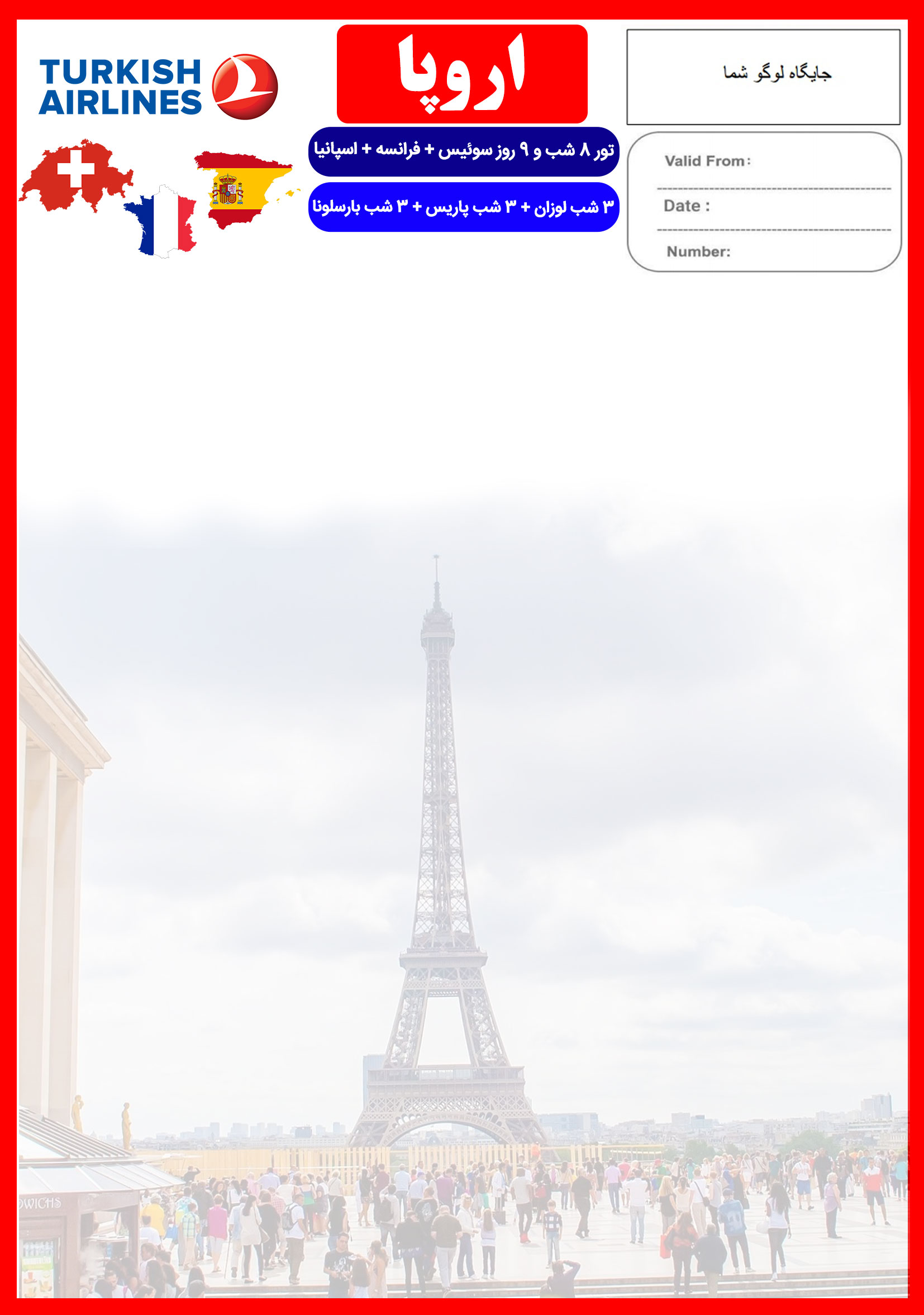 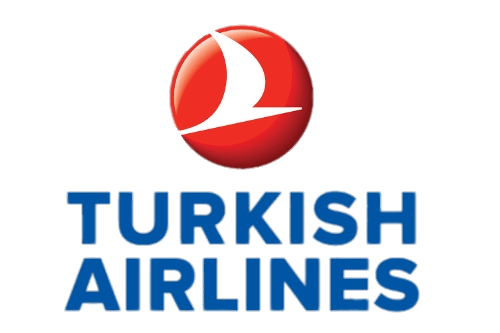 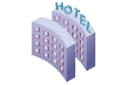 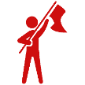 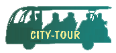 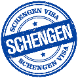 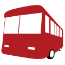 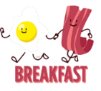 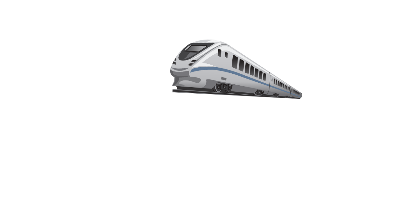 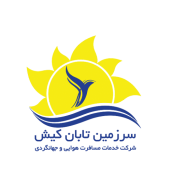 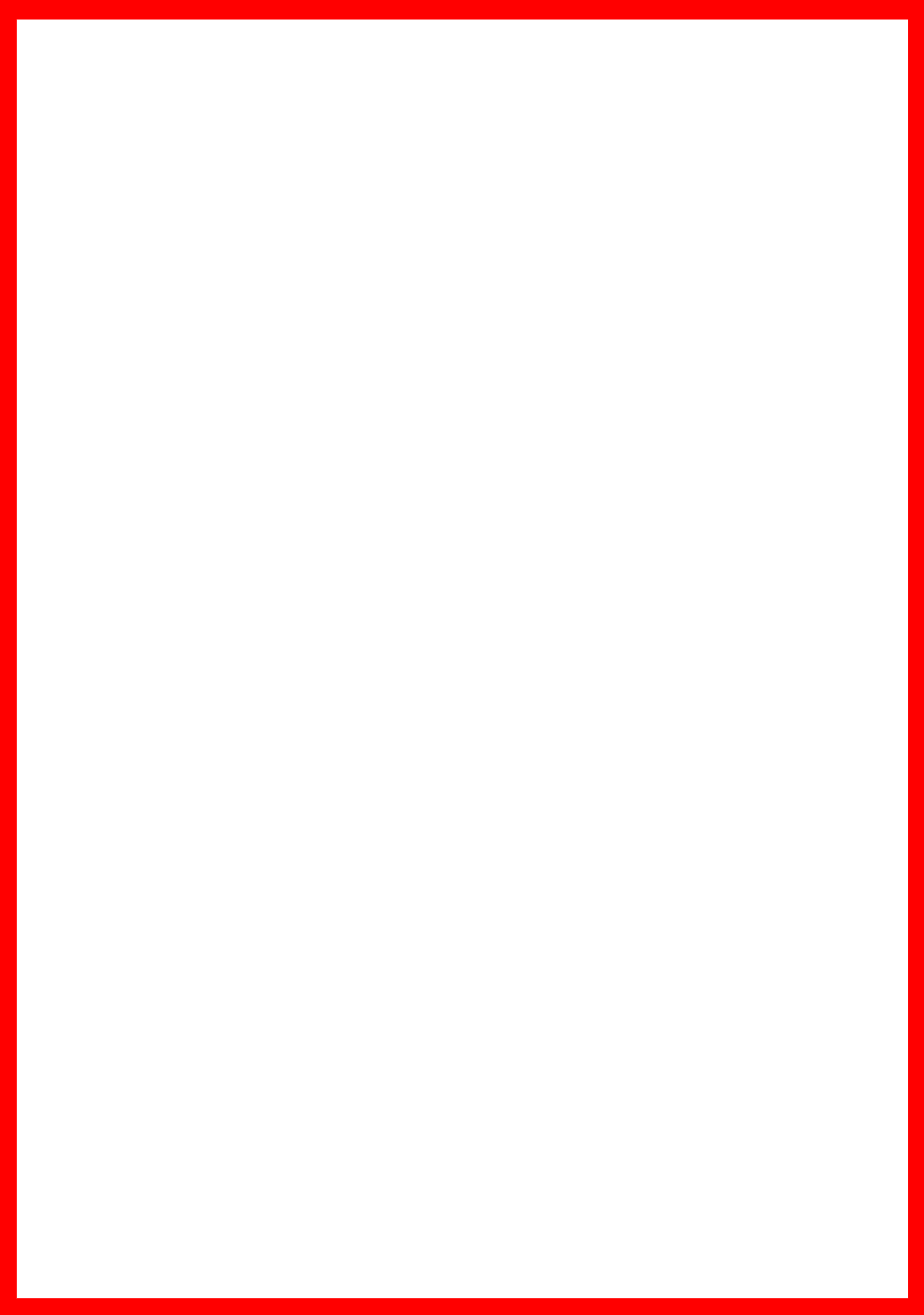 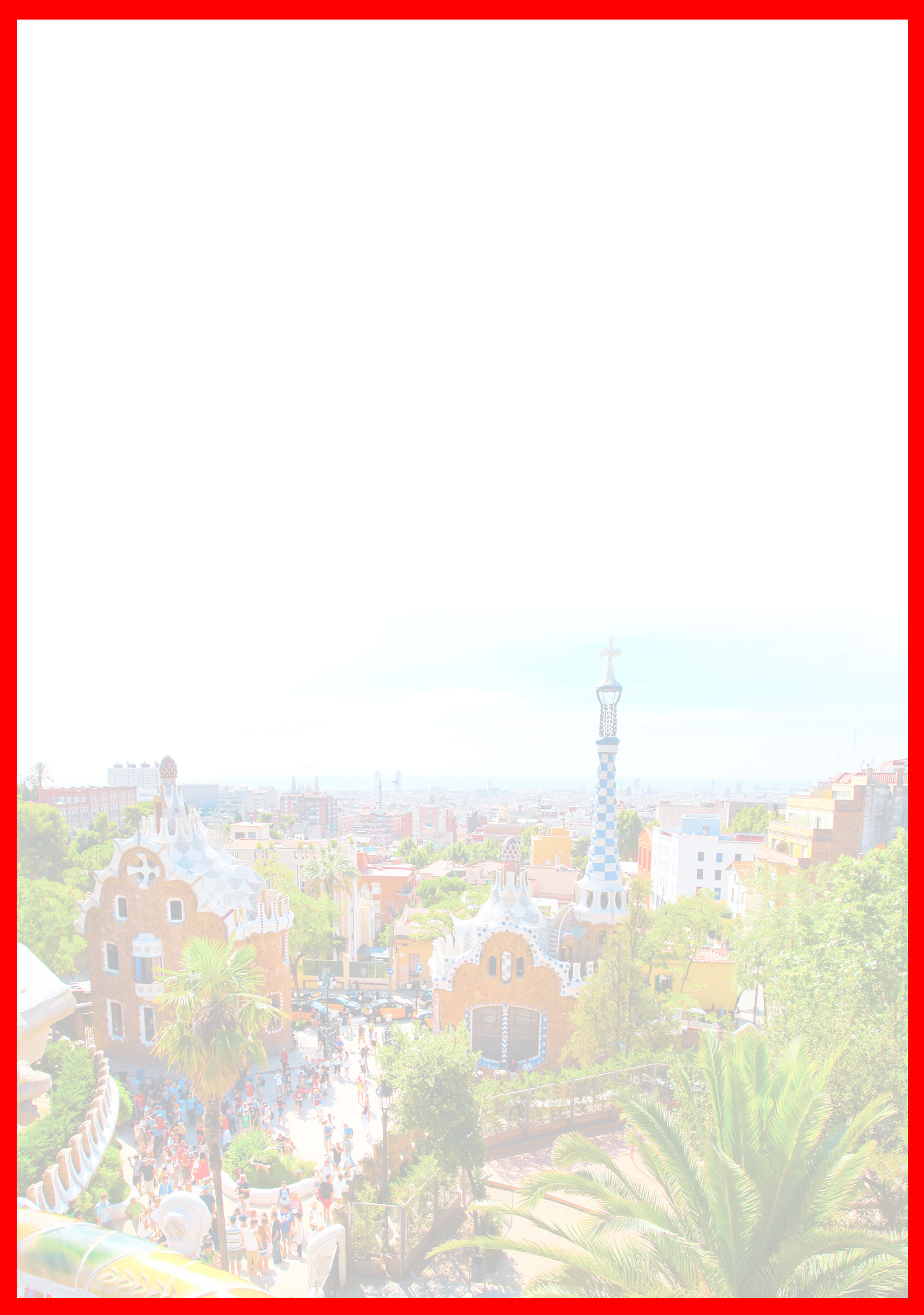 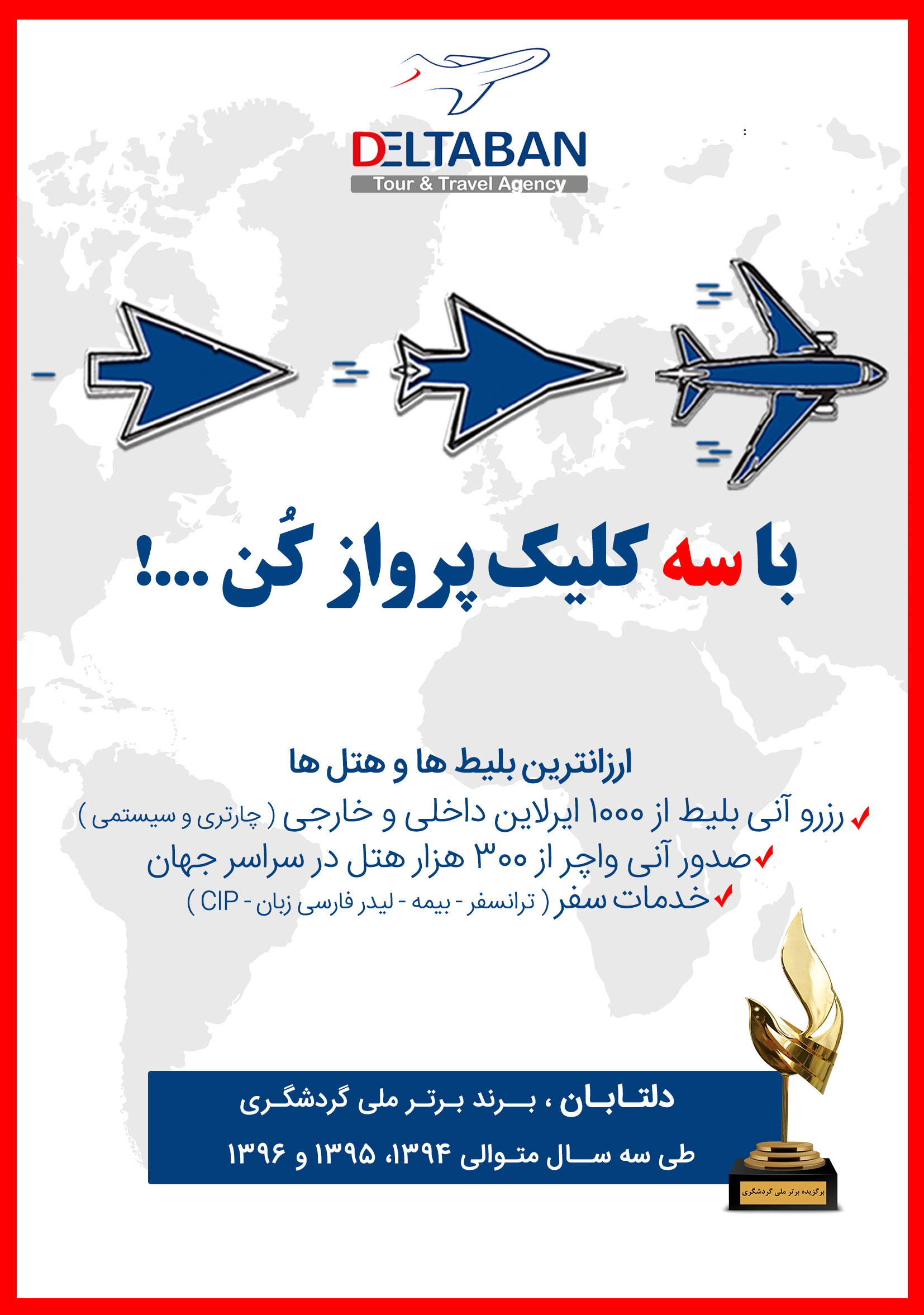 هتلدرجهشهرتعدادشبنفر در اتاق دو تخته (نفر اضافه)نفر در اتاق یک تختهکودک با تخت (12-4 سال)کودک بی تخت (4-2 سال)نوزادMovenpickConcord MontparnasseZenit Barcelona4*لوزانپاریسبارسلونا3 شب3 شب3 شب2,140 یورو+6,890,0002,740 یورو+6,890,0001,760 یورو+4,950,0001,460 یورو+4,950,000290 یورو+1,900,000رفت20  مردادحرکت از تهرانورود به استانبولشماره پروازحرکت از استانبولورود به ژنوشماره پروازشرکت هواپیماییرفت20  مرداد07:3509:25(TK879)11:5514:05(TK1921)ترکیش ایربرگشت29  مردادحرکت از بارسلونورود به  استانبولشماره پروازحرکت از استانبولورود به تهرانشماره پروازشرکت هواپیماییبرگشت29  مرداد13:1517:40(TK1836)20:2000:55(TK900)ترکیش  ایرروز اول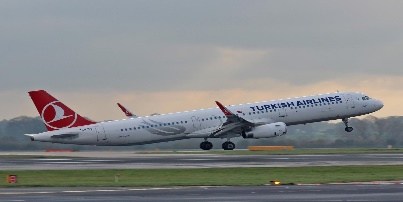 روز دوم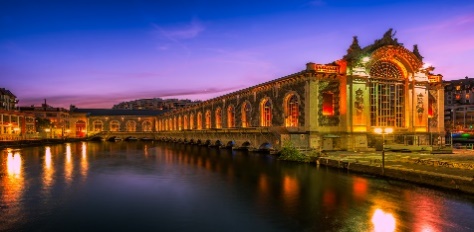 روز سوم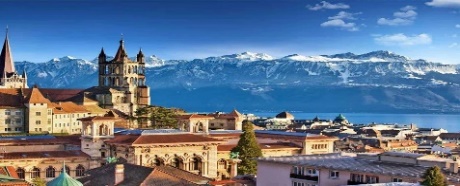 روز چهارم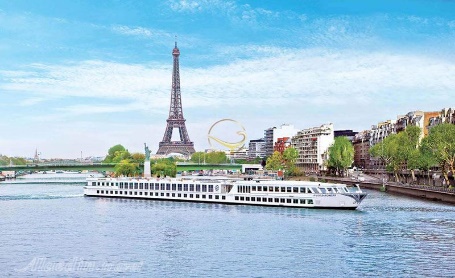 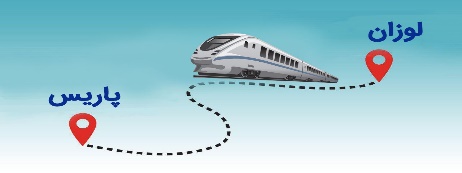 روز پنجمروز ششم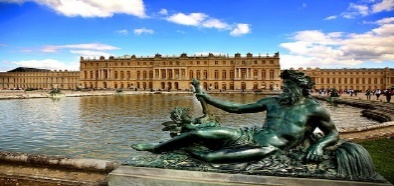 روز هفتم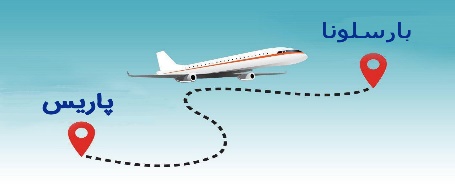 روز هشتم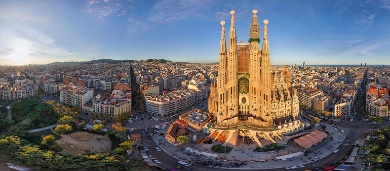 روز  نهم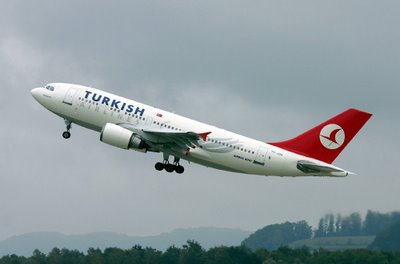 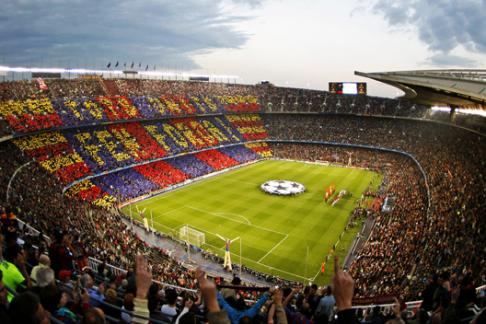 روز دهم